Załącznik nr 6.  Karta oceny merytorycznej.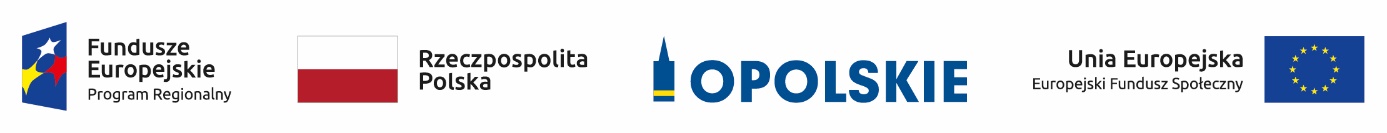 KARTA OCENY MERYTORYCZNEJwniosku o przyznanie wsparcia finansowego  Oś priorytetowa VII -  Konkurencyjny rynek pracy 
Działanie 7.3 Zakładanie działalności gospodarczej dotyczy:                                                                 wniosku o przyznanie dotacji;                          wniosku o przyznanie podstawowego wsparcia pomostowego;                         wniosku o przyznanie przedłużonego wsparcia pomostowego;wniosku po złożeniu uzupełnienia.Arkusz wypełniany przez: OceniającegoDANE IDENTYFIKACYJNE WNIOSKUWartości kategorii, które ulegają obniżeniu:Proponowana kwota dotacji/wsparcia pomostowego*               Proponowana kwota dotacji/wsparcia pomostowego*                                         brutto                                                                                                         netto                                                                       .............................................................................                                           ………………………………………………………………Imię i nazwisko osoby oceniającej wniosek ..............................................................................Data …………………………………………………….….........	Podpis ……………………………………….……………………*Niepotrzebne skreślićNumer ewidencyjny wnioskuNazwa projektuTWÓJ BIZNES – TWOJA PRACA 2Uczestnik projektuWnioskowana kwota wsparcia bruttoWnioskowana kwota wsparcia nettoData złożenia wnioskuDeklaracja bezstronności i poufnościOświadczam, że: Nie pozostaję w związku małżeńskim albo w faktycznym pożyciu, a także w stosunku pokrewieństwa lub powinowactwa w linii prostej, pokrewieństwa lub powinowactwa w linii bocznej do drugiego stopnia, oraz nie jestem związany (-a) z tytułu przysposobienia opieki lub kurateli ze wszystkimi Uczestnikami projektu ocenianymi przeze mnie w ramach danego naboru.Przed upływem dwóch lat do daty wszczęcia procedury konkursowej nie pozostawałem (-am) 
w stosunku pracy lub zlecenia  z żadnym z Uczestników projektu  ocenianych przeze mnie w ramach danego naboru.Nie pozostaję z żadnym z Uczestników projektu ocenianych przeze mnie w ramach danego naboru 
w takim stosunku prawnym lub faktycznym, że może to budzić uzasadnione wątpliwości co do mojej bezstronności.Zobowiązuję się, że będę wypełniać moje obowiązki w sposób uczciwy i sprawiedliwy, zgodnie 
z posiadaną wiedzą.Zobowiązuję się również nie zatrzymywać kopii jakichkolwiek pisemnych lub elektronicznych informacji.Zobowiązuję się do zachowania w tajemnicy i zaufaniu wszystkich informacji i dokumentów ujawnionych mi lub wytworzonych przeze mnie lub przygotowanych przeze mnie w trakcie lub jako rezultat ocenyi zgadzam się, że informacje te powinny być użyte tylko dla celów niniejszej oceny i nie mogą zostać ujawnione stronom trzecim.Jestem świadomy/ma odpowiedzialności karnej za złożenie fałszywych oświadczeń .Osoba sprawdzająca (Imię i nazwisko): ………………………………………………………………………………Data i podpis:.........................................................................................................................NrpytaniaKryteriaIlość przyznanych punktów 1-5WagaOcena projektu (punkty x waga) Maksymalny wynikOceniane punkty 
w Biznesplanie*UzasadnienieIRealność założeń--30--1Realność projektowanych produktów/usług i możliwości ich realizacji315B-2, C-1, C-4, D-32.Racjonalność oszacowania liczby potencjalnych klientów w stosunku do planu przedsięwzięcia15C-2, C-33.Realność przyjętej polityki cenowej oraz prognozowanej sprzedaży15C-54.Realność zaplanowanego przedsięwzięcia wobec barier wejścia na rynek oraz konkurencji na rynku15C-2, C-3IIPotencjał wnioskodawcy---15--1.Spójność wykształcenia oraz doświadczenia zawodowego wnioskodawcy z planowanym przedsięwzięciem210A-22.Posiadane zaplecze materiałowe15D-2IIIEfektywność kosztowa---20--1.Przewidywane wydatki są adekwatne i zgodne z zaproponowanymi działaniami i produktamiPrzewidywane wydatki są uzasadnione pod względem ekonomiczno - finansowym315D-1, D-3, E-22.Przeprowadzona prognoza finansowa daje gwarancję trwałości przedsięwzięcia15B-2, E-1IVZgodność przedsięwzięcia ze zdefiniowanymi potrzebami---35--1.Spójność planowanych zakupów inwestycyjnych z rodzajem działalności420B-2, D-1, D-32.Stopień, w jakim zaplanowane zakupy inwestycyjne umożliwiają kompleksową realizację przedsięwzięcia315B-2, D-1, D-2, D-3Maksymalna liczba punktówSUMAPUNKTÓWSUMAPUNKTÓW-100--* wskazane punkty nie wykluczają możliwości ocenienia danego kryterium na podstawie innych części biznesplanu jeśli tylko jest to konieczne             i uzasadnione, w przypadku wystąpienia takiej sytuacji oceniający zobowiązany jest do umieszczenia  w uzasadnieniu stosownej informacji 
o ocenie treści biznesplanu* wskazane punkty nie wykluczają możliwości ocenienia danego kryterium na podstawie innych części biznesplanu jeśli tylko jest to konieczne             i uzasadnione, w przypadku wystąpienia takiej sytuacji oceniający zobowiązany jest do umieszczenia  w uzasadnieniu stosownej informacji 
o ocenie treści biznesplanu* wskazane punkty nie wykluczają możliwości ocenienia danego kryterium na podstawie innych części biznesplanu jeśli tylko jest to konieczne             i uzasadnione, w przypadku wystąpienia takiej sytuacji oceniający zobowiązany jest do umieszczenia  w uzasadnieniu stosownej informacji 
o ocenie treści biznesplanu* wskazane punkty nie wykluczają możliwości ocenienia danego kryterium na podstawie innych części biznesplanu jeśli tylko jest to konieczne             i uzasadnione, w przypadku wystąpienia takiej sytuacji oceniający zobowiązany jest do umieszczenia  w uzasadnieniu stosownej informacji 
o ocenie treści biznesplanu* wskazane punkty nie wykluczają możliwości ocenienia danego kryterium na podstawie innych części biznesplanu jeśli tylko jest to konieczne             i uzasadnione, w przypadku wystąpienia takiej sytuacji oceniający zobowiązany jest do umieszczenia  w uzasadnieniu stosownej informacji 
o ocenie treści biznesplanu* wskazane punkty nie wykluczają możliwości ocenienia danego kryterium na podstawie innych części biznesplanu jeśli tylko jest to konieczne             i uzasadnione, w przypadku wystąpienia takiej sytuacji oceniający zobowiązany jest do umieszczenia  w uzasadnieniu stosownej informacji 
o ocenie treści biznesplanu* wskazane punkty nie wykluczają możliwości ocenienia danego kryterium na podstawie innych części biznesplanu jeśli tylko jest to konieczne             i uzasadnione, w przypadku wystąpienia takiej sytuacji oceniający zobowiązany jest do umieszczenia  w uzasadnieniu stosownej informacji 
o ocenie treści biznesplanu* wskazane punkty nie wykluczają możliwości ocenienia danego kryterium na podstawie innych części biznesplanu jeśli tylko jest to konieczne             i uzasadnione, w przypadku wystąpienia takiej sytuacji oceniający zobowiązany jest do umieszczenia  w uzasadnieniu stosownej informacji 
o ocenie treści biznesplanuUzasadnienie (minimum 10 zdań):Czy w przypadku ocenianego Wniosku zachodzi zjawisko creamingu ?(opisanego w rozdz. 4 w Zasadach udzielania wsparcia na założenie i prowadzenie działalności gospodarczej w ramach Działania 7.3 Zakładanie działalności gospodarczej RPO WO 2014-2020)Czy w przypadku ocenianego Wniosku zachodzi zjawisko creamingu ?(opisanego w rozdz. 4 w Zasadach udzielania wsparcia na założenie i prowadzenie działalności gospodarczej w ramach Działania 7.3 Zakładanie działalności gospodarczej RPO WO 2014-2020)Czy w przypadku ocenianego Wniosku zachodzi zjawisko creamingu ?(opisanego w rozdz. 4 w Zasadach udzielania wsparcia na założenie i prowadzenie działalności gospodarczej w ramach Działania 7.3 Zakładanie działalności gospodarczej RPO WO 2014-2020)Czy w przypadku ocenianego Wniosku zachodzi zjawisko creamingu ?(opisanego w rozdz. 4 w Zasadach udzielania wsparcia na założenie i prowadzenie działalności gospodarczej w ramach Działania 7.3 Zakładanie działalności gospodarczej RPO WO 2014-2020)TAKJeśli TAK, to Wniosek zostaje odrzucony.Proszę o wpisanie wyczerpującego uzasadnienia.NIENr kategoriiNazwa kategorii wydatkuWartość pierwotnabruttoWartość po zmianiebruttoWartość pierwotnanettoWartość po zmianienettoRóżnica bruttoRóżnica nettoŁączna wartość obniżenia kategorii wydatkuŁączna wartość obniżenia kategorii wydatkuŁączna wartość obniżenia kategorii wydatkuŁączna wartość obniżenia kategorii wydatkuŁączna wartość obniżenia kategorii wydatkuŁączna wartość obniżenia kategorii wydatku